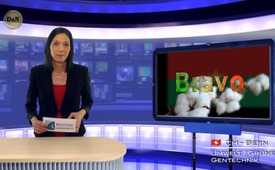 Le Burkina Faso bannit le coton OGM de Monsanto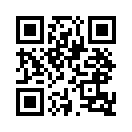 En 2003, Monsanto introduisait le coton génétiquement modifié (OGM) au Burkina Faso, premier pays producteur de coton en Afrique. Les conséquences, attestées, de ces semences OGM : une augmentation des coûts due à des besoins accrus en pesticides, engrais et irrigation ainsi qu’à une baisse des rendements. Qui plus est, les agriculteurs sont obligés de racheter des semences chaque année.En 2003, Monsanto introduisait le coton génétiquement modifié (OGM) au Burkina Faso, premier pays producteur de coton en Afrique. Les conséquences, attestées, de ces semences OGM : une augmentation des coûts due à des besoins accrus en pesticides, engrais et irrigation ainsi qu’à une baisse des rendements. Qui plus est, les agriculteurs sont obligés de racheter des semences chaque année. Autant de raisons qui font que le Burkina Faso veut qu’à partir de 2018 de nouveau seul du coton conventionnel soit planté. Les variétés transgéniques présentaient en outre une qualité insuffisante, d’où des difficultés à écouler le coton OGM sur le marché. Ce pays africain exige que Monsanto compense ces pertes de recettes. Cette libération de l’asservissement aux OGM doit servir d’exemple pour toute l’Afrique. Bravo, le Burkina Faso !de pbSources:SOURCES :
www.gentechfrei.ch/images/stories/pdfs/zeitung/160606_sag_gfi_90_RZ_02_ANSICHT.pdf

https://vimeo.com/50118483Cela pourrait aussi vous intéresser:#Afrique - www.kla.tv/Afrique

#DaN-fr - Des autres nouvelles - www.kla.tv/DaN-frKla.TV – Des nouvelles alternatives... libres – indépendantes – non censurées...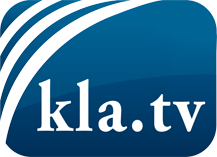 ce que les médias ne devraient pas dissimuler...peu entendu, du peuple pour le peuple...des informations régulières sur www.kla.tv/frÇa vaut la peine de rester avec nous! Vous pouvez vous abonner gratuitement à notre newsletter: www.kla.tv/abo-frAvis de sécurité:Les contre voix sont malheureusement de plus en plus censurées et réprimées. Tant que nous ne nous orientons pas en fonction des intérêts et des idéologies de la système presse, nous devons toujours nous attendre à ce que des prétextes soient recherchés pour bloquer ou supprimer Kla.TV.Alors mettez-vous dès aujourd’hui en réseau en dehors d’internet!
Cliquez ici: www.kla.tv/vernetzung&lang=frLicence:    Licence Creative Commons avec attribution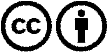 Il est permis de diffuser et d’utiliser notre matériel avec l’attribution! Toutefois, le matériel ne peut pas être utilisé hors contexte.
Cependant pour les institutions financées avec la redevance audio-visuelle, ceci n’est autorisé qu’avec notre accord. Des infractions peuvent entraîner des poursuites.